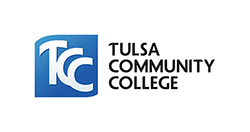 SERVICE ANIMAL CONTROL STUDENT AGREEMENT FORMFirst Name: _________________________ Last Name: ____________________________CWID: ______________________ Contact Phone: ________________________________Animal Name and Type: __________________ Animal Breed: _______________________Veterinarian name: ________________________ Veterinarian phone: ________________By initialing the statements below, I agree that:____ My service animal must be housebroken. It is my responsibility for properly containing and disposing of all animal waste. Indoor and outdoor animal waste must be placed in a sturdy bag and tied securely before being disposed of in outside trash dumpsters. ____ I must always effectively control the animal. The animal cannot pose a direct threat to the health or safety of others. If the owner cannot effectively control the animal or if it poses a direct threat to the health or safety of others, the permission to keep that animal in Tulsa Community College’s property will be suspended until the problem is resolved.____ I will be responsible for the routine maintenance of the animal which includes flea and tick prevention, de-worming, and annual examinations. Tulsa Community College has the right to request updated veterinary verification at any time after registration with Accessibility Resources.____ If any animal neglect is suspected, Accessibility Resources will contact the student and the Dean of Student Services. Depending on the situation, the Accessibility Resources Director and the Dean of Student Services have the right to contact the Humane Society as deemed appropriate. ___ All animals should have a tag that identifies the owner and contact information in case of emergency. Dogs should wear a rabies tag.____ I am always responsible for the actions of my animal, i.e., odors, noise, damage, or other conduct that disturbs others or damages TCC premises. It is my responsibility to keep the service animal on a leash/lead, unless the animal is under my control, when it is in a Tulsa Community College public area.____ I will work with Accessibility Resources to find a viable solution for students with allergies and those who fear animals to ensure a positive on-campus experience.____ I am responsible for instructing others on appropriate interactions with the animal and setting clear expectations. Accessibility Resources will notify my instructor that I can have a service animal in my classroom.____ If I violate any provision of this document, I may be required to immediately remove my service animal from Tulsa Community College premises. Furthermore, I will be financially responsible for the actions of my animal including, but not limited to, bodily injury, property damage, and replacement of furniture, carpet, and blinds.I have had the Student Service Agreement for Service Animal Control stipulations explained to me and agree to all of them.______________________ __________	     ______________________      __________Student Signature               Date 		     AR Professional Staff 	Date